ОТЧЕТо выполнении муниципальных программгородского округа город Михайловказа I квартал 2017 года1. Финансирование муниципальных программВ течение отчетного периода на территории городского округа город Михайловка осуществлялась реализация 23 муниципальных программ, с годовым плановым объемом финансирования 158162,6 тыс. руб., в том числе: 125560,4 тыс. руб. – за счет средств бюджета городского округа (79,4 % от общего объема финансирования муниципальных программ); 32602,2 тыс. руб. – за счет средств областного бюджета (20,6 %).Фактически по всем программам за I квартал 2017 года реализовано мероприятий на сумму 34794,3 тыс. руб. (22 % от плановых показателей).Из бюджета городского округа было направлено 16336,8 тыс. руб., что составляет 13%.Из областного бюджета было направлено 18457,5 тыс. руб., что составляет 56,6%.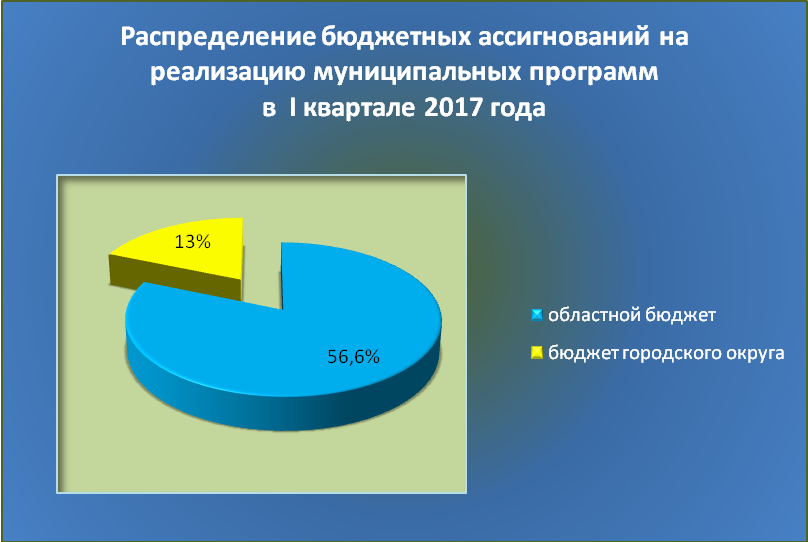 Фактическое  выполнение программных мероприятий муниципальных программ за I квартал 2017 года, предусмотренных к финансированию из бюджетов всех уровней приведено в Приложении № 1.2. Основные результаты выполнения муниципальных программ за I квартал 2017 годаПо характеру решаемых задач на территории городского округа действуют следующие категории программ: - социальная сфера;  - сфера общественной безопасности;- сфера ЖКХ и строительства;- экономическая сфера; - сфера государственного и муниципального управления.2.1. Социальная сфера2.1.1. На реализацию муниципальной программы «Одаренные дети» на 2017-2019 годы» в бюджете на 2017 год предусмотрено 324,4 тыс. руб.Расходы в I квартале не производились. Реализация мероприятий программы запланирована на 2-4 кварталы 2017 года. 2.1.2.  По муниципальной программе «Организация питания, отдыха и оздоровления обучающихся в муниципальных образовательных учреждениях городского округа город Михайловка на 2017-2019 годы»  на 2017 год  запланировано 28158,2 тыс. руб., из них за счет средств бюджета городского округа – 11859,9  тыс. руб., областного бюджета -  16298,3 тыс. руб.За I квартал 2017 года освоено 4876,5  тыс. руб., из них за счет средств бюджета городского округа – 1965,0 тыс. руб., областного бюджета -   2911,5 тыс. руб., денежные средства были израсходованы на организацию питания 5710 человек: обучающихся 1-4 классов, 5-11 классов из многодетных и малообеспеченных семей, состоящих на учете у фтизиатра. 2.1.3. По муниципальной программе «Совершенствование материально-технической базы образовательных учреждений на 2017-2019 годы»  в бюджете городского округа на 2017 год запланировано 3896,9 тыс. руб.Расходы в I квартале не производились.   Реализация мероприятий программы запланирована на 2-4 кварталы 2017 года. 2.1.4. По муниципальной программе «Укрепление и развитие материально – технической базы учреждений культуры городского округа город Михайловка на 2015-2017 годы» запланировано на 2017 год за счет средств бюджета городского округа – 880,0 тыс. руб.    Расходы в I квартале не производились.Реализация мероприятий программы запланирована на 2-4 кварталы 2017 года.2.1.5. В бюджете городского округа на реализацию муниципальной программы «Молодой семье – доступное жильё» в городском округе город Михайловка на 2017-2019 годы на 2017 год предусмотрено 2333,8 тыс. руб.Расходы в I квартале не производились.Реализация мероприятий программы запланирована на 2-4 кварталы 2017 года. 2.1.6. На реализацию муниципальной программы «Развитие физической культуры и спорта городского округа город Михайловка на 2017-2019 годы» запланировано на 2017 год за счет средств бюджета городского округа – 17638,3 тыс. руб.Всего за I квартал 2017 года по программе освоено 2984,9 тыс. руб., в том числе:- на выполнение муниципального задания автономному учреждению «Центр физической культуры и спортивный подготовки» направлено 2777,4 тыс. руб.;-   на  подготовку  жителей сельских территорий к участию в соревнованиях различного уровня направлено 207,5 тыс. руб.В рамках мероприятий программы в I квартале 2017 года проведено 45 мероприятий, в которых приняли участие 2189 человек. 2.1.7. По муниципальной программе «Поддержка и развитие детского творчества в учреждениях дополнительного образования детей в сфере культуры городского округа город Михайловка на 2017-2019 годы»  в бюджете городского округа на 2017 год предусмотрено 227,0 тыс. руб. Расходы в I квартале не производились.Реализация мероприятий программы запланирована на 2-4 кварталы 2017 года. 2.1.8. По муниципальной программе «Медицинское обеспечение в образовательных учреждениях» на 2017-2019 годы  в бюджете городского округа на 2017 год предусмотрено 279,9 тыс. руб.  Расходы в I квартале не производились.  Реализация мероприятий программы запланирована на 2-4 кварталы 2017 года. 2.1.9. По муниципальной программе «Формирование доступной среды жизнедеятельности для инвалидов и маломобильных групп населения в городском округе город Михайловка» на 2017-2019 годы  в бюджете городского округа на 2017 год предусмотрено 1095,4 тыс. руб.Расходы в I квартале не производились.  Реализация мероприятий программы запланирована на 2-4 кварталы 2017 года. 2.1.10. По муниципальной программе «Содействие занятости населения в городском округе город Михайловка на 2017-2019 годы»  в бюджете городского округа на 2017 год предусмотрено 1900,0 тыс. руб.  Расходы в I квартале не производились. Реализация мероприятий программы запланирована на 2-3кварталы 2017 года. 2.2. Сфера общественной безопасности2.2.1. На реализацию  муниципальной программы «Пожарная безопасность в образовательных учреждениях на 2017-2019 годы» на 2017 год запланировано 2869,7 тыс. руб.Расходы в I квартале не производились.Реализация мероприятий программы запланирована на 2-4 кварталы  2017 года. 2.2.2. На финансирование муниципальной программы  «Повышение безопасности дорожного движения на территории городского округа город Михайловка» на 2017-2019 годы»  на 2017 год в бюджете городского округа запланировано – 42362,5 тыс. руб.В  I квартале 2017 года  освоено 6380,2 тыс. руб., денежные средства были израсходованы на:- содержание автомобильных дорог в сельских территориях – 554,3 тыс. руб.;- обслуживание светофорных объектов (целевая субсидия МБУ «КБиО» – 204,3 тыс. руб.;- содержание дорог городской территории (субсидия на обеспечение выполнения муниципального задания МБУ «КБиО») – 5621,6 тыс. руб.;2.2.3. На реализацию муниципальной программы «Обеспечение безопасности жизнедеятельности населения городского округа город Михайловка на 2017-2019 годы» в бюджете городского округа на 2017 год запланировано 6148,6 тыс.руб.В I квартале 2017 года в рамках программы освоено 356,6 тыс. руб. Выполнены следующие мероприятия:1. По гражданской обороне:- выполнено техническое обслуживание и ремонт систем оповещения населения марки с-40 и с-28, установленных в населенных пунктах на сумму 42,0 тыс. руб.;- приобретено оборудование для работы системы записи (2-й канал) – 0,6 тыс. руб.2. По предупреждению и ликвидации чрезвычайных ситуаций:- изготовлены памятки формата А-4 «Действия населения при сигнале «Внимание всем!», в количестве 258 шт. на сумму 10,0 тыс. руб.;- приобретен план эвакуации в отдел Совхозной сельской территории – 4,5 тыс. руб.3. На содержание и обслуживание подвижного пункта управления и автомобильной техники, предназначенной для оказания помощи подразделениям федеральной противопожарной службы – 246,7 тыс. руб. 4. По мероприятию «Содержание и организация деятельности аварийно-спасательных служб и (или) аварийно-спасательных формирований на территории городского округа» приобретена оградительная (сигнальная) лента, в количестве 10 шт. на сумму 2,8 тыс. руб.;5. По АПК «Безопасный город» на техническое обслуживание систем видеонаблюдения и приобретение оборудования, взамен вышедшего из строя израсходовано 50,0 тыс. руб.2.2.4. На реализацию муниципальной программы «Комплекс мер по укреплению пожарной безопасности муниципальных бюджетных учреждений, находящихся в ведении отдела по молодежной политике администрации городского округа город Михайловка на 2017-2019  годы» на 2017 год предусмотрено 207,7 тыс. руб.            Расходы в  I квартале не производились. Реализацию мероприятий программы планируется начать со                2 квартала 2017 года.2.2.5. На реализацию муниципальной программы «Повышение безопасности и антитеррористической защищенности в муниципальных учреждениях в сфере спорта и молодежной политики на 2017-2019 годы» в бюджете городского округа на 2017 год предусмотрено 199,5 тыс. руб.Расходы в I квартале не производились.Реализация мероприятий программы запланирована на 2-4 кварталы 2017 года.2.3. Сфера  ЖКХ и строительства2.3.1. На финансирование муниципальной программы  "Развитие и модернизация объектов коммунальной инфраструктуры городского округа город Михайловка на 2017-2019 годы" запланировано в 2017 году 27640,8 тыс. руб., в том числе за счет бюджета городского округа 12094,8тыс. руб., областного бюджета – 15546 тыс. руб.По итогам I квартала 2017 года оплачена кредиторская задолженность в сумме 15546,0 тыс. руб. из средств областного бюджета по следующим объектам:- внутрипоселковый газопровод в х. Поддубный Михайловского района Волгоградской области – 2777,5 тыс. руб.;- строительство внутрипоселкового газопровода в х. Субботин Михайловского района Волгоградской области – 8697,9 тыс. руб.;- внутрипоселковый газопровод в х. Глинище Михайловского района Волгоградской области – 4070,6 тыс. руб.2.3.2. На реализацию муниципальной программы «Энергоресурсосбережение и повышение энергоэффективности городского округа город Михайловка на период до 2020 года» в бюджете городского округа на 2017 год запланировано 1660,0 тыс. руб. Расходы в I  квартале не производились. Реализация мероприятий программы запланирована на 2-4 кварталы 2017 года.2.3.3.  В рамках реализации муниципальной программы «Проведение капитального ремонта муниципального жилого фонда на территории городского округа город Михайловка на 2017-2019 годы» запланировано в 2017 году 2015,8 тыс. руб., из бюджета городского округа – 1257,9 тыс. руб., областного бюджета – 757,9 тыс. руб.Расходы в I квартале не производились. Реализация мероприятий программы запланирована на 2-4 кварталы 2017 года. Ведется подготовка аукционной документации.2.4. Экономическая сфера  2.4.1.  В рамках реализации муниципальной программы «Устойчивое развитие сельских  территорий на 2014 – 2017 годы и на период до 2020 года» запланировано в 2017 году 2065,0 тыс. руб. Расходы в I квартале не производились.Реализация мероприятий программы запланирована на 2- 4 кварталы 2017 года.2.4.2. На реализацию муниципальной программы «Развитие и поддержка малого и среднего предпринимательства городского округа город Михайловка» на 2017-2019 годы» в 2017 году предусмотрено 500,0 тыс. руб. из бюджета городского округа.Расходы в I квартале не производились.Реализация мероприятий программы предусмотрена со 2 квартала 2017 года.2.4.3. На реализацию муниципальной программы «Развитие территориального общественного самоуправления на территории городского округа город Михайловка на 2017-2019 годы» в 2017 году предусмотрено 2709,1 тыс. руб. из бюджета городского округа.В I квартале 2017 года 662,1 тыс. руб. направлены на организацию и проведение конкурса «На лучшую работу председателей ТОС в сфере культуры». В мероприятии приняли участие 64 ТОС.Также в отчетном периоде совместно с ТОС проведены городские мероприятия: новогодние праздники, рождественские елки, 2 февраля, День защитника Отечества, праздник Масленицы, Международный женский день и др.2.4.4. На реализацию муниципальной программы «Развитие транспортной инфраструктуры городского округа город Михайловка Волгоградской области на 2017-2026 годы» в бюджете городского округа на 2017 год предусмотрено 100,0 тыс. руб.        Расходы в I квартале не производились. Реализация мероприятий программы предусмотрена на 2-4 кварталы 2017 года.2.5. Сфера государственного и муниципального управления2.5.1. В рамках реализации муниципальной программы «Повышение качества предоставления государственных и муниципальных услуг на базе АУ «МФЦ» на территории городского округа город Михайловка на 2017-2019 годы» на 2017 год в бюджете городского округа предусмотрено   12950,0 тыс. руб.За I квартал 2017 года на выполнение муниципального задания направлено 3988 тыс. руб. Было оказано 15735 государственных и муниципальных услуг.Проводилась работа по информированию получателей государственных и муниципальных услуг посредством информационных киосков, расположенных в здании АУ «МФЦ», телефона «горячей линии», сайта городского округа город Михайловка, информационного портала mfc.volganet.ru/В целях оценки доступности, качества и оперативности предоставления государственных и муниципальных услуг гражданам, ежемесячно проводится мониторинг деятельности АУ «МФЦ» путем анализа оценок выставленных потребителями услуг в системе «Ваш контроль». На основании полученных данных, руководство АУ «МФЦ» принимает меры по улучшению качества и сокращению сроков предоставления услуг.Изготавливаются и распространяются брошюры и справочные материалы по деятельности АУ «МФЦ».В I квартале 2017 г. проведено обучение сотрудников АУ «МФЦ»:- Корпорация по развитию малого и среднего предпринимательства;- Росреестр;- Комитет молодежной политики;- ГУ МВД. Начальник отдела по экономике и  потребительскому рынку                                                              Н.В.Щукина